Encuesta del plan de 5 años     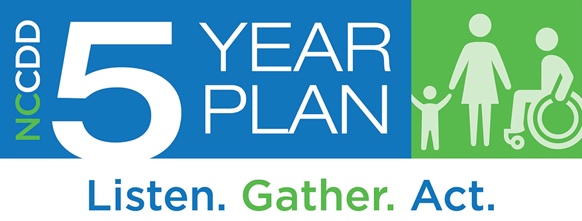 para los miembros de familia 
Esta encuesta es para familiares de personas con discapacidad intelectual y otras discapacidades del desarrollo. El Consejo de Discapacidades del Desarrollo de Carolina del Norte quiere escucharlo a usted. Sus ideas marcarán la diferencia en lo que planifiquemos para los próximos cinco años. Gracias por ayudarnos al completar esta encuesta. Siéntase libre de pasar por alto cualquier pregunta que no desee contestar y utilice papel adicional si es necesario. Preguntas demográficas:Marque a continuación para decirnos quién es usted en relación con su(s) familiar(es) con I/DD.Marque todo lo que corresponda.Padre/MadreAbuelo(a)Guardián (no relacionado biológicamente) Hijo(a) deHermano(a)CónyugeOtro miembro de familia¿Vive con usted un familiar con I/DD?NoAlgunas veces, pero no siempreSí, o la mayor parte del tiempoPrefiero no responder¿Cuál es la edad de su familiar con I/DD?Si tiene más de un familiar con I/DD, puede marcar más de una casilla.Edad de 0 a 13 añosEdad de 14 a 20 añosEdad de 21 a 25 añosEdad de 26 a 54 añosEdad de 55 o másPrefiero no decirlo¿Cuál es el sexo de su(s) familiar(es) con I/DD?Si tiene más de un familiar con I/DD, puede marcar más de una casilla.FemeninoMasculinoPrefiero no decirloPrefiero autodescribir _________________¿Cuál es la raza o el origen étnico de su(s) familiar(es)?Marque todo lo que corresponda.BlancoNegro o AfroamericanoIndio Americano o nativo de AlaskaHispano/Latino (o) (a) AsiáticoNativo de Hawai u otro isleño del PacíficoDesconocidoPrefiero no contestar¿Cómo describiría la comunidad de su(s) familiar(es) con I/DD?Si tiene más de un familiar con I/DD, puede marcar más de una casilla.Urbana (ciudad mediana o grande)Suburbana (fuera de la ciudad)Rural (menos personas y más espacios abiertos que las áreas urbanas o suburbanas)No séPrefiero no decirlo¿En qué región de Carolina del Norte vive(n) su(s) familiar(es)? (Ver el mapa de las regiones de Carolina del Norte a continuación). Si tiene más de un familiar con I/DD, puede marcar más de una casilla.Región 1Región 2Región 3No séPrefiero no decirlo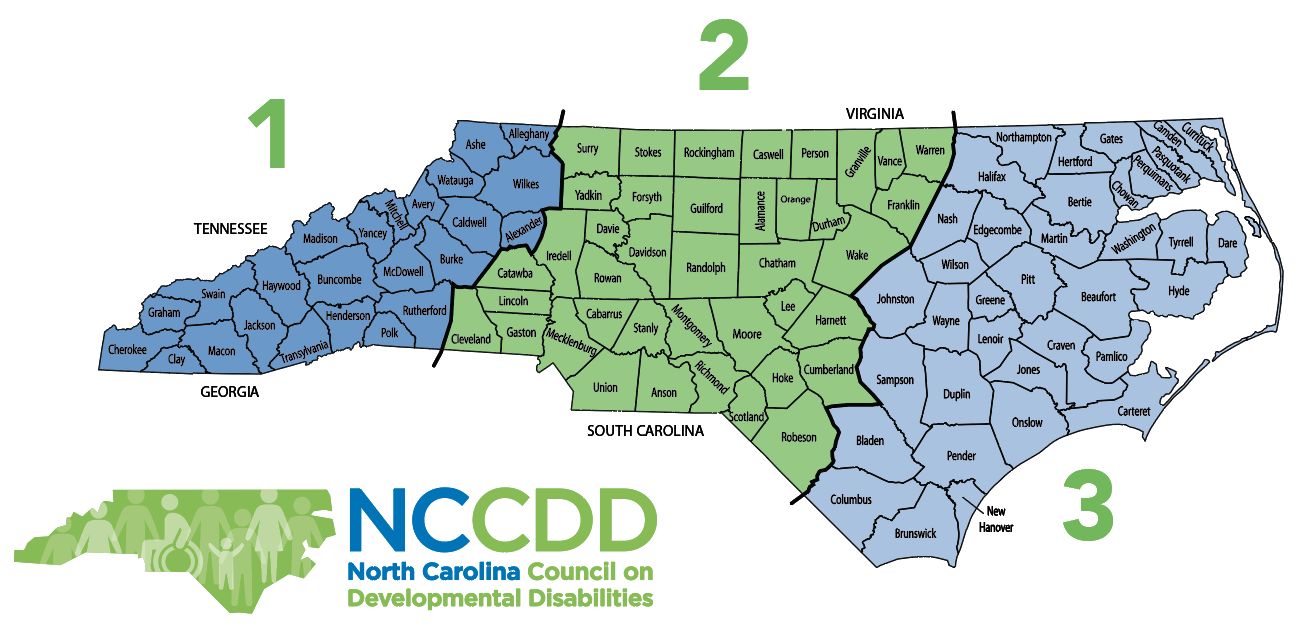 ¿Cuáles cree usted que son los tres (3) problemas más importantes en este momento para las personas con I/DD en Carolina del Norte?Marque hasta 3.Servicios y apoyos comunitarios2)	¿Qué tipo de servicios y apoyos recibe(n) actualmente su(s) familiar(es) con I/DD? Marque todo lo que corresponda.Exención de servicios financiados de Medicaid (Innovations, CAP-C, CAP-DA, TBI)Servicios financiados por el estado (exenciones que no son de Medicaid)Ayuda de un familiar o amigo a quien no se le pagaTecnologíaEscuela públicaInstitución (Centro de Cuidados Intermedios –ICF, por sus siglas en inglés-, hogar para ancianos)Hogar grupal   Ayuda en el hogar familiarAyuda en la propia casa Rehabilitación vocacionalApoyo para el empleo no a través de la rehabilitación vocacionalPrograma diurnoLME MCO / Organizaciones públicas de atención administrada (LME MCO, por sus siglas en inglés).No séNingunaOtra ayuda (describa por favor):  ___________________________________________________________________________________________________________Si su familia recibe más de un servicio y apoyo pagados, ¿funcionan bien juntos?NoAlgoSíEl familiar solo recibe un servicio pagadoEl familiar no recibe servicios pagadosNo sé4)	¿Quién ayuda más a su(s) familiar(es) con I/DD con las actividades diarias? Escoja la casilla que más se aplique a su situación.Un miembro de la familia o un amigoUn proveedor de servicios pagadosUn programa escolar o diurnoNadie ayuda, porque no necesitan ayudaNadie ayuda, pero se necesita ayudaNo séOtro (describa por favor): ____________________________________________________________________________________________________________________________ ¿Recibe actualmente su familiar suficiente apoyo para hacer lo que necesita y quiere hacer?Sí, el miembro de mi familia tiene lo que se necesitaNo, mi familiar necesita un poco más de ayudaNo, mi familiar necesita mucha más ayuda No, mi familiar necesita más ayuda casi todo el tiempoNo sé/no se aplica a míTecnologíaAlgunas personas pueden participar más en sus comunidades con la tecnología. Ejemplos son iPad, correo electrónico activado por voz, lectores de pantalla, sensores oculares y aplicaciones.6)	¿Tiene su familiar con I/DD la tecnología que necesita para participar en la comunidad?NoAlgoSíNo sé lo suficiente acerca de qué tecnología podría ser útilNo sé/no se aplica a mí 7)	¿Si dijo que no a la pregunta anterior, ¿qué otra tecnología se necesita?              _______________________________________________________________________________________________________________________________________________ Educación y aprendizaje9) ¿Hizo la escuela de su(s) familiar(es) un buen trabajo al prepararlos para la edad adulta?No, se necesita un gran cambioAlgún cambio es necesario                        Sí, es correcto -ningún cambio es necesarioNo sé / no aplica.10) ¿Cómo pueden las escuelas preparar mejor a los estudiantes para la edad adulta?_________________________________________________________________________________  _________________________________________________________________________________11)	¿La escuela de su familiar hace/hizo un buen trabajo al prepararlo para tener un trabajo o ir a la universidad?No, se necesita un gran cambioAlgún cambio es necesario Sí, es correcto -ningún cambio es necesarioNo séTrabajos y dinero12) ¿Qué tan importante es para usted que a su familiar con I/DD se le pague en su empleo al menos un salario mínimo ($7.25 por hora)?Es muy importanteEs algo importante	No es importante para míNo sé/no se aplica a mí13)	¿Trabaja su familiar con I/DD en un trabajo remunerado?No			Sí No sé/no se aplica a mi familiar14) ¿Qué tan importante es para su familiar con I/DD tener un trabajo remunerado? ¿Por qué es importante o no importante?  ____________________________________________________________  _____________________________________________________________________________15) ¿Si su familiar con I/DD NO tiene trabajo, ¿tienen ayuda para encontrar un trabajo?	  No	  Sí	 No sé/no aplica.16)   Si su familiar con I/DD TIENE un trabajo, ¿es este un trabajo que él/ella/ellos quieren?	  No	  Sí	 No sé/no aplica.17)	Si su familiar con I/DD TIENE un trabajo, ¿gana un salario mínimo ($7.25 por hora) o más y trabaja con personas con o sin discapacidades?NoSíNo sé/no aplicaSalud y Bienestar18) ¿Tiene su familiar con I/DD amigos y relaciones afectivas con otras personas además del personal de apoyo y los familiares?No, mi familiar solo tiene relaciones con el personal y la familiaMi familiar tiene un amigo / relación además del personal y la familiaSí, mi familiar tiene varios amigos / relaciones con personas distintas al personal y la familiaNo sé/no se aplica a mi familiar19) ¿Puede su familiar con I/DD ver a un médico cuando lo necesita?Marque todo lo que corresponda.No, ellos no tienen seguroNo, ellos no pueden pagar a un médicoNo, ellos no tienen un médico a quien acudirNo, no pueden ir al médico por falta de transporteAlgunas veces 	SíNo sé/ no se aplica a mi familiar20) ¿Piensa usted que la mayoría del personal de emergencia (policías, bomberos, personal de emergencias) sabe lo suficiente acerca de cómo trabajar con personas con I/DD?No, necesitan mucha más capacitaciónNecesitan alguna capacitación adicionalSí, es correctoNo séAutodefensa y liderazgoLa autodefensa significa que las personas pueden hablar por sí mismas, conocer sus derechos y abogar.21)	¿Cómo aprende su familiar con I/DD sobre los derechos personales? Mi familiar con I/DD aprende sobre los derechos…	Marque todo lo que corresponda.Por nuestra familiaEn la escuelaDe otros autodefensoresEn reuniones y conferenciasDel Consejo de Carolina del Norte sobre Discapacidades del Desarrollo (NCCDD, por sus siglas en inglés) y / u otras organizaciones de defensaÉl/Ella no conoce sus derechosNo sé/no se aplica a mi familiar22)	¿Qué ayudaría a su familiar con I/DD a defenderse mejor?	Marque todo lo que corresponda.Capacitación sobre autodefensaConocer a otros autodefensoresReuniones y conferencias sobre autodefensaPráctica de autodefensa en la escuelaMás información y capacitación sobre los temas importantes para las personas con I/DDTransporte para los eventos y reuniones con líderes Más oportunidades para la defensa a nivel estatal, local y federalNo sé/no se aplica a mi familiar23) ¿Qué le ayudaría a usted a ser un mejor defensor de los problemas de I/DD?	Marque todo lo que corresponda.Capacitación en defensaConocer a otros defensores y autodefensoresReuniones y conferencias sobre defensaMás información y capacitación sobre temas de discapacidadTransporte para los eventos y reuniones con líderesMás eventos sobre defensaNo sé/no se aplica a míHogar24)	¿Tiene su familiar con I/DD el tipo de vivienda que necesita?NoSíNo sé/no se aplica a mi familiar25) ¿Cómo describiría el lugar donde vive su familiar con I/DD?Marque todo lo que corresponda.En su propia casa o apartamentoCon uno o más familiaresCon uno o más compañeros de cuartoSolo (sin compañeros de cuarto)En el hogar de una persona que no es familiarCon otra u otras dos personas con discapacidadesCon 4 a 15 personas con discapacidades (incluido mi familiar)Con 16 o más personas con discapacidades (incluido mi familiar)No tiene un lugar regular para quedarseNo sé/no aplica26)	¿Eligieron sus familiares con I/DD el lugar donde viven actualmente?No, no tuvieron elecciónTuvieron alguna participación, pero alguien les ayudó a elegirSí, eligieron por ellos mismosNo sé/no se aplica a mi familiar27) ¿Eligieron sus familiares con I/DD con quién vivir?No, no tuvieron elecciónTuvieron alguna participación, pero alguien les ayudó a elegirSí, eligieron por ellos mismosNo sé/no se aplica a mi familiar28) ¿Cómo podría mejorarse la vivienda para personas con discapacidades en su comunidad?_____________________________________________________________________ Transporte29) ¿Con qué frecuencia su familiar tiene el transporte que necesita para llegar a donde quiere o necesita ir?NuncaCasi nuncaAlgunas vecesLa mayoría de las vecesSiempreNo sé/no se aplica a mi familiar30) ¿Cómo podría mejorarse el transporte para las personas con discapacidades en su comunidad?_______________________________________________________________________________ _______________________________________________________________________________Servicios de apoyo familiar y defensa  Muchas personas con I/DD viven con sus familias. Estas familias pueden necesitar servicios y apoyos (por ejemplo, relevo, servicios de pares familiares, manejo de casos, apoyos naturales) para satisfacer las necesidades de sus familiares con I/DD. Las familias también deberían tener la oportunidad de participar de manera significativa en la política y la toma de decisiones en todos los niveles. 31) ¿Tiene su familia servicios y apoyos?Servicios o apoyos limitados o nulosAlgunos servicios o apoyosSí, tenemos todos los servicios o apoyos que necesitamosNo sé/no se aplica a mí ni a mi familia32) ¿Tiene su familia el apoyo que necesita para planificar para el futuro?No, necesitamos apoyo para planificarTenemos algo de apoyoSí, tenemos el apoyo adecuadoNo sé/no se aplica a mí ni a mi familia33) ¿Tiene su familia suficientes oportunidades para participar en la defensa de cuestiones de política pública y decisiones relacionados con las personas con I/DD?No hay oportunidad para participarAlguna oportunidad para participarSí, hay suficiente oportunidad para participarNo sé/no se aplica a mi familiarSeguimiento de esta encuesta:¿Nos hicieron saber estas preguntas lo que es importante para usted?No, no lo hicieronAlgunas preguntas lo hicieronSí, lo hicieronNo sé/no se aplica a míComentarios adicionales – Qué necesitamos saber_____________________________________________________________________________________________________________________________________________________________________________________________________________________________________________________________________________________________________________________________________________________________________________________________________________________________________________________________Emergencia de COVID-19Cuando elaborábamos esta encuesta, la emergencia de COVID-19 (coronavirus) estaba comenzando en Carolina del Norte. Por favor díganos todo lo que necesitemos saber sobre sus  experiencias y la experiencia de su familiar con I/DD. Por ejemplo, ¿han recibido toda la ayuda e información que han necesitado? Si no, ¿qué más necesitaban?Gracias nuevamente por completar nuestra encuesta. Valoramos y apreciamos su aportación.
Si desea solicitar un formato de encuesta diferente o si tiene preguntas sobre el proceso de desarrollo del Plan Estatal de 5 años, por favor comuníquese con David Ingram al 1-800-357-6916 o David.Ingram@dhhs.nc.gov. Esta encuesta fue elaborada por el Consejo de Discapacidades del Desarrollo de Carolina del Norte. Este esfuerzo es apoyado por NCCDD y los fondos que recibió a través de P.L. 106-402, la Asistencia para la Discapacidad del Desarrollo y la Declaración de Derechos de octubre de 2000.Por favor, envíe el formulario completo por correo electrónico a: NCFYP@nccdd.orgo envíelo por correo al:North Carolina Council on Developmental DisabilitiesATTN: Five Year Plan2010 Mail Service CenterRaleigh, NC  27699 Escuela Empleo Vivienda Transporte Dinero y finanzas Planificación para el futuro Conocer sus derechos Auto-defensa Saber qué servicios y apoyos están disponibles Recibir los servicios y ayuda que necesitan Recibir buena atención médica Tecnología para ayudarlos a realizar las actividades que desean Vivir más independientemente Ayudar a personas con discapacidad a salir de las instituciones Hacer más actividades que les gusten Tener amigos y relaciones significativas Ser más parte de la comunidad  Otros (describa por favor):8. Por favor coméntenos acerca de las actividades escolares de su familiar.Marque todo lo que corresponda en cada fila.Certificado de PreparatoriaDiploma de Preparatoria o GEDAlgunas clases universitariasTítulo universitarioCapacitación para el trabajoPrograma diurnoClases recreativas¿Cuáles terminó?¿Cuáles toma ahora?¿Qué quiere tomar en el futuro?¿Cuáles son las tres (3) cosas que más le gustaría cambiar o mejorar para las personas con discapacidades en Carolina del Norte?Escriba una o dos palabras en cada línea.1. ________________________________________________________________________________2. _______________________________________________________________________________3. _________________________________________________________________________________________________________________________________________________________________________________________________________________________________________________________________________________________________________________________________________________________________________________________________________________________________________________________________________________________________________________________________________________________________________________________________________________________________________________________________________________________________________________________________________________________________________________________________________________________________________________________________________________________________